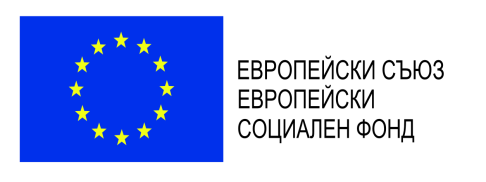 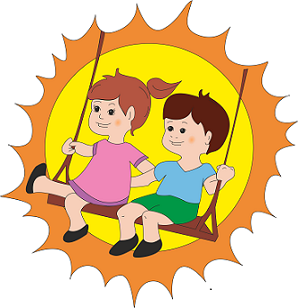 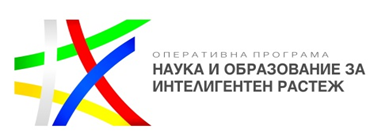 Проект BG05M20P001-3.005-0004 „Активно приобщаване в системата на предучилищното образование“ИНДИВИДУАЛНА КАРТА.................................................................................................. ЕГН .........................................,  			(име, презиме, фамилия)Група …………, ДГ …………………………………………………………………………..Потребности от допълнително обучение по български език:Педагогически специалист: ………………………………………………..………….							(име, дата, подпис)	Координатор по чл. 7 от НПрО:  ……………………………………….…………..……….							(име, дата, подпис)	Педагогически ситуации в учебно време(до 100 годишно)Допълнителни форми на педагогическо взаимодействие (ДФПВ) в неучебно време(до  80 ДФПВ)ОбщоФинансирани от държавния бюджет и други източнициФинансирани от проект „Активно приобщаване в системата на предучилищното образование“